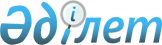 О мерах по реализации Закона Республики Казахстан "О внесении изменений и дополнений в некоторые законодательные акты Республики Казахстан по вопросам мобилизационной подготовки и мобилизации"Распоряжение Премьер-Министра Республики Казахстан от 20 октября 2006 года N 300-p



      1. Утвердить прилагаемый перечень нормативных правовых актов, принятие которых необходимо в целях реализации 
 Закона 
 Республики Казахстан от 7 июля 2006 года "О внесении изменений и дополнений в некоторые законодательные акты Республики Казахстан по вопросам мобилизационной подготовки и мобилизации" (далее - перечень).




      2. Государственным органам:




      1) разработать и внести в Правительство Республики Казахстан проекты нормативных правовых актов согласно перечню;




      2) принять соответствующие ведомственные нормативные правовые акты, проинформировать Правительство Республики Казахстан и уполномоченный орган по мобилизационной подготовке и мобилизации о принятых мерах.

      

Премьер-Министр


                                                Утвержден



                                      распоряжением Премьер-Министра



                                            Республики Казахстан



                                     от 20 октября 2006 года N 300-p




                               


Перечень






      нормативных правовых актов, принятие которых необходимо






           в целях реализации Закона Республики Казахстан






     от 7 июля 2006 года "О внесении изменений и дополнений в






       некоторые законодательные акты Республики Казахстан






       по вопросам мобилизационной подготовки и мобилизации"



      

Примечание:




МЭБП  - Министерство экономики и бюджетного планирования Республики



        Казахстан



МИТ   - Министерство индустрии и торговли Республики Казахстан 



МЧС   - Министерство по чрезвычайным ситуациям Республики Казахстан



МО    - Министерство обороны Республики Казахстан



МЗ    - Министерство здравоохранения Республики Казахстан



МТСЗН - Министерство труда и социальной защиты населения



        Республики Казахстан

					© 2012. РГП на ПХВ «Институт законодательства и правовой информации Республики Казахстан» Министерства юстиции Республики Казахстан
				

N




п/




п



Наименование




нормативного




правового акта



Форма акта



Государ-




ственный




орган,




ответст-




венный за




исполнение



Срок




испол-




нения



1



2



3



4



5


1

Об утверждении



Правил мобилизацион-



ной подготовки и



мобилизации в



Республике Казахстан

Указ



Президента



Республики



Казахстан

МЭБП



(созыв),



МО, МЧС

Ноябрь



2006



года

2

Об утверждении



Правил оценки



мобилизационной



готовности



государственных



органов, организа-



ций, имеющих



мобилизационные



задания и заказы

Указ



Президента



Республики



Казахстан

МЭБП



(созыв),



МО, МЧС

Ноябрь



2006



года

3

Об утверждении



Правил оповещения



о мобилизации

Указ



Президента



Республики



Казахстан

МЭБП



(созыв),



МО, МЧС

Ноябрь



2006



года

4

Об утверждении



Правил выполнения



организациями



мобилизационных



заказов, установ-



ленных мобилиза-



ционным планом



Республики Казахстан

Постановление



Правительства



Республики



Казахстан

МЭБП



(созыв),



МО, МЧС

Ноябрь



2006



года

5

Об утверждении



Правил снятия,



передачи мобилиза-



ционных заказов



(заданий) при



банкротстве,



ликвидации,



реорганизации и



изменении профиля



работы организаций

Постановление



Правительства



Республики



Казахстан

МЭБП



(созыв),



МО, МЧС

Ноябрь



2006



года

6

О внесении изменений



и дополнений в



постановление



Правительства



Республики Казахстан



от 9 сентября 2002



года N 988-47с

Постановление



Правительства



Республики



Казахстан

МЭБП



(созыв),



МО, МЧС

Ноябрь



2006



года

7

О внесении изменений



и дополнений в



постановление



Правительства



Республики Казахстан



от 1 августа 2002



года N 858-38с

Постановление



Правительства



Республики



Казахстан

МЭБП



(созыв),



МО, МЧС

Ноябрь



2006



года

8

Об утверждении



норм снабжения



населения Республики



Казахстан в военное



время

Постановление



Правительства



Республики



Казахстан

МЭБП



(созыв),



МЗ, МЧС,



МТСЗН

Февраль



2007



года

9

Об утверждении



Правил организации



питания и торговли



в военное время

Постановление



Правительства



Республики



Казахстан

МИТ



(созыв),



МЗ, МЭБП

Ноябрь



2006



года

10

О внесении изменений



и дополнений в



постановление



Правительства



Республики Казахстан



от 21 февраля 2002



года N 237

Постановление



Правительства



Республики



Казахстан

МЧС



(созыв),



МО, МЭБП

Ноябрь



2006



года

11

Об утверждении



Правил формирования,



накопления и



использования



материальных ценнос-



тей в государствен-



ном материальном



резерве

Постановление



Правительства



Республики



Казахстан

МЧС



(созыв),



МО, МЭБП

Ноябрь



2006



года

12

Об утверждении



Правил возмещения



затрат хозяйствующим



субъектам,



осуществляющим



хранение государ-



ственного резерва,



а также возмещения



затрат за



материальные ценнос-



ти государственного



резерва, выпускаемые



для ликвидации



последствий



чрезвычайных



ситуаций, оказания



регулирующего



воздействия на рынок



и гуманитарной



помощи

Постановление



Правительства



Республики



Казахстан

МЧС



(созыв),



МО, МЭБП

Ноябрь



2006



года

13

Об утверждении



Перечня пунктов



хранения материаль-



ных ценностей



государственного



резерва

Приказ

МЧС



(созыв),



МО, МЭБП

Ноябрь



2006



года
